Allegato B) alla deliberazione della Giunta Comunale n. 5  del 31.01.2017          COMUNE DI SACROFANO Provincia di Roma 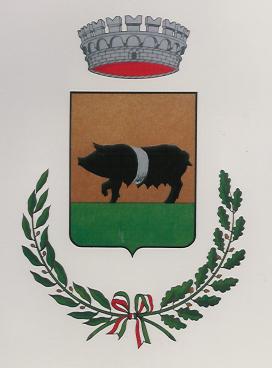                                          Largo B.Placidi 1 -00060  Sacrofano (RM) – tel. 06/90117016    Fax 06/9086143                SEGRETARIO COMUNALEProgramma triennale per l’integrità e la trasparenzaanni 2017/2019INDICEArt. 1 OggettoArt. 2 Soggetti ed organizzazioneArt. 3 ContenutiArt. 4 Rapporti tra Programma triennale per  e il Ciclo della performanceArt. 5 Rapporto con gli stakeholderArt. 6 Giornate della trasparenzaArt. 7 Pubblicazione di ulteriori dati non previsti dalla normativa.Art.8 Processo di attuazione del ProgrammaArt. 9 Disposizioni finaliArt. 1 OggettoLa trasparenza è intesa come accessibilità totale delle informazioni concernenti l’organizzazione e l’attività delle pubbliche amministrazioni, allo scopo di favorire forme diffuse di controllo sul perseguimento delle funzioni istituzionali e sull’utilizzo delle risorse pubbliche.La trasparenza favorisce la partecipazione dei cittadini all’attività delle pubbliche amministrazioni ed è funzionale a tre scopi:a) sottoporre al controllo diffuso ogni fase del ciclo di gestione della performance per consentirne il miglioramento;b) assicurare la conoscenza, da parte dei cittadini, dei servizi resi alle amministrazioni, delle loro caratteristiche quantitative e qualitative nonché delle loro modalità di erogazione;c) prevenire fenomeni corruttivi e promuovere l’integrità.Con tale Programma vengono adeguate alla realtà organizzativa del Comune le prescrizioni del D.Lgs. 33/2013 e le indicazioni della Civit/ANAC nella consapevolezza che tale strumento non vuole essere solo un ossequio formale alla norma ma un contributo sostanziale all’effettiva apertura della struttura pubblica comunale all’esterno.Art. 2 Soggetti ed organizzazioneIl Responsabile della TrasparenzaIl Responsabile della Trasparenza (RT) del Comune viene individuato con decreto del Sindaco.Attualmente, con Decreto del Sindaco n. 19 del 16/12/2013, è stato individuato nella persona del Dr. Mario Russo, nato a Roma il 04/05/1961, Segretario Comunale di Sacrofano nonché Responsabile della Prevenzione della Corruzione (RPC).Il Responsabile della Trasparenza o chi ne faccia le veci:- provvede alla redazione della proposta di approvazione e di aggiornamento del Programma triennale per la trasparenza e l’integrità;- svolge stabilmente un’attività di controllo sull’adempimento da parte dell’amministrazione degli obblighi di pubblicazione previsti dalla normativa vigente, assicurando la completezza, la chiarezza e l’aggiornamento delle informazioni pubblicate;- segnala all’organo di indirizzo politico, al Nucleo di Valutazione, all’Autorità nazionale anticorruzione e, nei casi più gravi, all’ufficio di disciplina i casi di mancato o ritardato adempimento degli obblighi di pubblicazione.Il Responsabile della Trasparenza si avvale in particolare del Servizio Affari Generali, Ufficio Segreteria e U.R.P. per l’aggiornamento e la verifica dei dati e delle informazioni sull’Albo on-linee sul sito istituzionale al link Amministrazione Trasparente.I Responsabili dei Servizi garantiscono il tempestivo e regolare flusso delle informazioni da pubblicare ai fini del rispetto dei termini stabiliti dalla legge.Il Nucleo di ValutazioneIl Nucleo di Valutazione verifica la coerenza tra gli obiettivi previsti nel Programma triennale per la trasparenza e l’integrità e quelli indicati nel Piano della performance valutando altresì l’adeguatezza dei relativi indicatori.Il Nucleo di Valutazione utilizza le informazioni e i dati relativi all’attuazione degli obblighi di trasparenza ai fini della misurazione e valutazione delle performance sia organizzativa, sia individuale del responsabile e dei responsabili dei singoli servizi, responsabili della trasmissione dei dati.In particolare Nucleo di Valutazione:- è responsabile della corretta applicazione delle linee guida della CIVIT (ora ANAC);- monitora il funzionamento complessivo del sistema della valutazione, della trasparenza e integrità  ed elabora una Relazione annuale sullo stato dello stesso;- promuove ed attesta l’assolvimento degli obblighi di trasparenza.Art. 3 ContenutiAi fini della piena accessibilità delle informazioni pubblicate, nella home page del sito istituzionale, è collocata un’apposita sezione denominata “Amministrazione trasparente”.Al suo interno, organizzati in sotto-sezioni di primo e secondo livello, sono contenuti i dati, le informazioni e i documenti  oggetto di pubblicazione obbligatoria, secondo quanto stabilito  dal D.Lgs. 33/2013. Le sezioni sono costruite in modo che, cliccando sull’identificativo, sarà possibile accedere ai contenuti della stessa. La sezione è di norma così organizzata, compatibilmente alla casistica effettivamente presente nel Comune di Sacrofano:Le caratteristiche delle informazioniL’Ente è tenuto ad assicurare la qualità delle informazioni riportate nel sito istituzionale nel rispetto degli obblighi di pubblicazione previsti dalla legge, assicurandone l’integrità, il costante aggiornamento, la completezza, la tempestività, la semplicità di consultazione, la comprensibilità, l’omogeneità, la facile accessibilità, nonché la conformità ai documenti originali in possesso dell’amministrazione, l’indicazione della loro provenienza e la riutilizzabilità.Gli atti oggetto di pubblicazione obbligatoria saranno, quindi, pubblicati:• in forma chiara e semplice, tali da essere facilmente comprensibili al soggetto che ne prende visione;• completi nel loro contenuto;• con l’indicazione della loro provenienza, e previa attestazione di conformità all’originale in possesso dell’amministrazione;• tempestivamente e comunque non oltre trenta giorni dalla loro pubblicazione sull’Albo on line del Comune;• per un periodo di cinque anni, decorrenti dal 1° gennaio dell’anno successivo a quello da cui decorre l’obbligo di pubblicazione.Gli atti che producono i loro effetti oltre i cinque anni, andranno comunque pubblicati fino alla data di efficacia. Allo scadere del termine sono comunque conservati e resi disponibili all’interno di apposite sezioni di archivio.• in formato di tipo aperto, ai sensi dell’articolo 68 del Codice dell’amministrazione digitale, di cui al d.lgs. 82/2005 e saranno riutilizzabili ai sensi del D.Lgs. 196/2003, senza ulteriori restrizioni diverse dall’obbligo di citare la fonte e di rispettarne l’integritàLimiti alla trasparenza L’Amministrazione non deve pubblicare: - i dati personali non pertinenti compresi i dati previsti dall’art. 26 comma 4 c. del D.Lgs 33/2013 citato; - i dati sensibili o giudiziari che non siano indispensabili rispetto alle specifiche finalità della pubblicazione; - non sono pubblicabili le notizie di infermità, impedimenti personali o famigliari che causino l’astensione dal lavoro del dipendente pubblico; - non sono nemmeno pubblicabili le componenti della valutazione o le altre notizie concernenti il rapporto di lavoro che possano rivelare le suddette informazioni; - restano fermi i limiti previsti dall’articolo 24 della legge 241/1990, nonché le norme a tutela del segreto statistico.Art. 4 Rapporti tra Programma triennale per  e il Ciclo della performanceIl collegamento fra il ciclo della performance ed il Programma triennale per la trasparenza è assicurato nell’ambito della predisposizione ed attuazione del Piano della performance approvato secondo i contenuti ed i termini di cui al Sistema di Valutazione e Misurazione approvato.A tale fine il Piano Risorse e Obiettivi (PRO) dovrà prevedere almeno un obiettivo di performance organizzativa migliorativa degli standards già acquisiti dall’ente.La previsione e la verifica del raggiungimento dell’obiettivo sarà verificato dal Nucleo di Valutazione al quale, come già sottolineato, spetta il monitoraggio sull’attuazione degli obblighi di trasparenza.Art. 5 Rapporto con gli stakeholderIl Comune, applica normalmente la metodologia della customer satisfaction nell’erogazione dei servizi alla comunità e  dei Servizi costituisce di fatto un patto tra l’amministrazione e il cittadino nella gestione della “cosa pubblica”.A tal fine sia per il tramite del sito internet che direttamente presso gli uffici, il cittadino è direttamente invitato ad interloquire con l’amministrazione al fine del miglioramento dei servizi ed in primis nella comunicazione istituzionale.I dati raccolti saranno elaborati semestralmente e tali elaborazioni saranno pubblicate entro il 31 luglio (per i dati relativi al primo semestre) ed entro il 31 gennaio (per i dati relativi al secondo semestre nell’anno precedente).La piena applicazione di questo articolo è rinviata all’acquisizione, da parte dell’Amministrazione, delle relative competenze tecnico-scientifiche.Art. 6 Giornate della trasparenzaSi prevede lo sviluppo di  attività divulgative nel corso degli anni 2017 e 2018.Art. 7 Pubblicazione di ulteriori dati non previsti dalla normativa.Per l’anno 2017 l’amministrazione comunale implementerà le informazioni presenti sul link “Amministrazione Trasparente” con i dati relativi a:A – Permessi a costruire e altre pratiche relative all’edilizia privata che comportino aumento della cubatura edificata sul territorio comunaleb) Elaborazione dei tempi medi per la definizione di una pratica di un permesso a costruire o che comunque comporti l’aumento di cubatura edificata sul territorio comunale.B – Apertura o voltura di nuovi esercizi commercialiArt.8 Processo di attuazione del Programma8.1  I responsabili della trasmissione dei datiResponsabile della trasmissione dell’atto oggetto di pubblicazione è il dipendente tenuto alla produzione dell’atto medesimo, il quale, avrà l’onere di pubblicarlo o trasmetterlo all’addetto al sito web del suo servizio, se nominato. In questo caso i documenti o atti oggetto di pubblicazione obbligatoria, con data certa, dovranno essere trasmessi all’addetto al sito web almeno quarantotto (48) ore prima della data indicata per la pubblicazione. Tutti i  documenti saranno trasmessi in formato di tipo aperto (per formati di dati aperti si devono intendere almeno i dati resi disponibile e fruibili on line in formati non proprietari, a condizioni tali da permettere il più ampio utilizzo anche a fini statistici e la ridistribuzione senza ulteriori restrizioni d’uso, di riuso o di diffusione diverse dall’obbligo di citare la fonte e di rispettarne l’integrità) a mezzo posta elettronica all’indirizzo  e-mail dell’addetto al sito Web specificando nella e-mail di accompagnamento la sottosezione 1 o eventuale sottosezione 2 del sito in cui tali informazioni dovranno essere pubblicate.Il RT e i Responsabili dei vari Servizi organizzativi vigileranno sulla regolare produzione, trasmissione e pubblicazione dei dati.8.2  Responsabili pubblicazione e aggiornamento datiResponsabile della pubblicazione  e dell’aggiornamento dei dati oggetto di pubblicazione è:l’addetto al sito web (o suo sostituto), nel caso in cui il Responsabile del Servizio abbia proceduto alla individuazione e nomina tra i dipendenti del proprio servizio; in tal caso,  una volta ricevuti i dati e le informazioni da pubblicare, provvederà tempestivamente alla loro affissione nella sezione del sito web indicatagli dal produttore del documento, non oltre settantadue (72) ore per i documenti senza data certa obbligatoria ed entro quarantotto (48) ore per gli altri atti.Il Responsabile del Servizio che detenga il dato da pubblicare.8.3 - Referenti per la trasparenzaI Responsabili dei vari Servizi  svolgeranno anche il ruolo di Referenti per la trasparenza, favorendo ed attuando le azioni previste dal programma. A tale fine vigileranno:sul tempestivo e regolare flusso delle informazioni da pubblicare ai fini del rispetto dei termini stabiliti dalla legge e dal presente Programma;sull’integrità, il costante aggiornamento, la completezza, la semplicità di consultazione , la comprensibilità, l’omogeneità, la facile accessibilità, nonché la conformità ai documenti originali in possesso dell’amministrazione, l’indicazione della loro provenienza e la riutilizzabilità delle informazioni pubblicate.8.4 - Misure di monitoraggio e di vigilanza sull’attuazione degli obblighi di trasparenzaL’attività di controllo sarà svolta dal RT, coadiuvato dai Responsabili di Servizio che vigileranno sull’effettiva attuazione degli obblighi di pubblicazione previsti dalla normativa vigente, predisponendo apposite segnalazioni in caso di mancato o ritardato adempimento.Tale controllo verrà attuato:	• attraverso appositi controlli a campione periodici, a verifica dell'aggiornamento delle informazioni pubblicate;• Attraverso il monitoraggio effettuato in merito al diritto di accesso civico (art. 5 d.lgs.  33/2013) sulla base delle segnalazioni pervenute.Il Nucleo di Valutazione  utilizzerà  le informazioni e i dati relativi all'attuazione degli obblighi di trasparenza ai fini della misurazione e valutazione delle performance organizzativa ed individuale del responsabile  della trasmissione dei dati.8.5 - Accesso civico1. L'obbligo  previsto  dalla  normativa  vigente  in  capo  alle pubbliche amministrazioni di  pubblicare  documenti,  informazioni  o dati comporta il diritto di chiunque di richiedere  i  medesimi,  nei casi in cui sia stata omessa la loro pubblicazione.   2.  Allo  scopo  di  favorire  forme  diffuse  di   controllo   sul perseguimento delle  funzioni  istituzionali  e  sull'utilizzo  delle risorse pubbliche e di  promuovere  la  partecipazione  al  dibattitopubblico, chiunque ha diritto di accedere  ai  dati  e  ai  documenti detenuti dalle pubbliche amministrazioni, ulteriori rispetto a quelli oggetto di pubblicazione ai sensi del presente decreto, nel  rispetto dei limiti relativi alla tutela di interessi giuridicamente rilevanti secondo quanto previsto dall'articolo 5-bis del D.Lgs. 33/2013.  3. L'esercizio del diritto di cui ai commi 1 e 2 non e'  sottoposto ad alcuna  limitazione  quanto  alla  legittimazione  soggettiva  del richiedente. L'istanza  di  accesso  civico  identifica  i  dati,  le informazioni o i documenti  richiesti  e  non  richiede  motivazione.L'istanza  puo'  essere  trasmessa  per  via  telematica  secondo  le modalita' previste dal decreto legislativo 7 marzo  2005,  n.  82,  e successive modificazioni, ed e' presentata a) all'ufficio che detiene i dati, le informazioni o i documenti; b) al responsabile della prevenzione  della  corruzione  e  della trasparenza, ove l'istanza  abbia  a  oggetto  dati,  informazioni  o documenti oggetto di pubblicazione obbligatoria ai sensi del presentedecreto.   4. Il rilascio  di  dati  o  documenti  in  formato  elettronico  o cartaceo e' gratuito, salvo  il  rimborso  del  costo  effettivamente sostenuto e documentato dall'amministrazione per la  riproduzione  su supporti materiali.   5.   Fatti   salvi   i   casi   di   pubblicazione    obbligatoria, l'amministrazione cui e' indirizzata  la  richiesta  di  accesso,  se individua soggetti controinteressati, ai sensi  dell'articolo  5-bis, comma 2, del D.Lgs. 33/2013ne' tenuta a dare comunicazione agli stessi,  mediante  invio di copia con raccomandata  con  avviso  di  ricevimento,  o  per  via telematica  per  coloro  che  abbiano  consentito   tale   forma   di comunicazione.   Entro   dieci   giorni   dalla    ricezione    della comunicazione, i controinteressati possono  presentare  una  motivata opposizione, anche per via telematica, alla richiesta di  accesso.  A decorrere dalla comunicazione ai controinteressati, il termine di cui al  comma  6  e'   sospeso   fino   all'eventuale   opposizione   dei controinteressati. Decorso tale termine, la pubblica  amministrazione provvede sulla richiesta, accertata la ricezione della comunicazione.   6.  Il  procedimento  di  accesso  civico  deve   concludersi   con provvedimento espresso e motivato nel termine di trenta giorni  dalla presentazione dell'istanza con la comunicazione al richiedente e agli eventuali    controinteressati.    In    caso    di     accoglimento, l'amministrazione   provvede   a   trasmettere   tempestivamente   al richiedente i dati o i documenti richiesti, ovvero, nel caso  in  cui l'istanza  riguardi  dati,  informazioni  o  documenti   oggetto   di pubblicazione  obbligatoria  ai  sensi  del   D.Lgs. 33/2013,   a pubblicare sul sito i dati, le informazioni o i documenti richiesti e a comunicare al richiedente l'avvenuta  pubblicazione  dello  stesso, indicandogli  il  relativo  collegamento  ipertestuale.  In  caso  di accoglimento   della   richiesta   di   accesso   civico   nonostante l'opposizione del  controinteressato,  salvi  i  casi  di  comprovata indifferibilita',   l'amministrazione   ne   da'   comunicazione   al controinteressato e provvede a trasmettere al richiedente i dati o  i documenti richiesti non prima  di  quindici  giorni  dalla  ricezione della  stessa  comunicazione  da  parte  del  controinteressato.   Il rifiuto, il differimento e la limitazione dell'accesso devono  essere motivati con riferimento ai casi e ai limiti stabiliti  dall'articolo 5-bis del D.Lgs. 33/2013. 7. Nel caso in cui la richiesta di accesso civico  riguardi  dati, informazioni o documenti oggetto  di  pubblicazione  obbligatoria  ai sensi del presente decreto, il responsabile della  prevenzione  dellacorruzione  e  della  trasparenza  ha  l'obbligo  di  effettuare   la segnalazione di cui all'articolo 43, comma 5 del D.Lgs. 33/2013. 8. L’accesso civico può essere escluso, limitato o differito nei casi di cui all’art. 5 bis del D.Lgs. 33/2013.Art. 9 Disposizioni finaliIl presente Piano entra in vigore il giorno della sua pubblicazione. Si provvederà annualmente, entro il 31/01, al suo aggiornamento.Sacrofano, 31.01.2017Sotto-sezione di primo livelloSotto-sezione di primo livelloSotto-sezione di primo livelloSotto sezione di secondo livelloSotto sezione di secondo livelloSotto sezione di secondo livelloSotto sezione di secondo livellocontenuticontenutiPROGRAMMA PER  L’INTEGRITA’PROGRAMMA PER  L’INTEGRITA’PROGRAMMA PER  L’INTEGRITA’PROGRAMMA PER  L’INTEGRITA’Art. 10, comma 8, lett. A- Programma triennale per la trasparenza e l’integrità e relativo stato di attuazioneArt. 10, comma 8, lett. A- Programma triennale per la trasparenza e l’integrità e relativo stato di attuazioneDISPOSIZIONI GENERALIDISPOSIZIONI GENERALIDISPOSIZIONI GENERALIATTI GENERALIATTI GENERALIATTI GENERALIATTI GENERALIArt. 12, commi 1 e 2- leggi statali (link  NORMATTIVA), statuti e norme di legge regionali, direttive, programmi, istruzioni emanati dall’amministrazione che dispongono sull’organizzazione dell’amministrazione sulle sue funzioni ed obbietti; - codice di condotta – codice disciplinare- attestazioni OIV o struttura analogaArt. 12, commi 1 e 2- leggi statali (link  NORMATTIVA), statuti e norme di legge regionali, direttive, programmi, istruzioni emanati dall’amministrazione che dispongono sull’organizzazione dell’amministrazione sulle sue funzioni ed obbietti; - codice di condotta – codice disciplinare- attestazioni OIV o struttura analogaDISPOSIZIONI GENERALIDISPOSIZIONI GENERALIDISPOSIZIONI GENERALIONERI E INFORMATIVA PER CITTADINI E IMPRESAONERI E INFORMATIVA PER CITTADINI E IMPRESAONERI E INFORMATIVA PER CITTADINI E IMPRESAONERI E INFORMATIVA PER CITTADINI E IMPRESAArt. 34, commi 1 e 2L’ente non è soggetto ad obbligoArt. 34, commi 1 e 2L’ente non è soggetto ad obbligoBUROCRAZIA ZEROBUROCRAZIA ZEROBUROCRAZIA ZEROBUROCRAZIA ZEROBUROCRAZIA ZEROBUROCRAZIA ZEROBUROCRAZIA ZEROCasi in cui il rilascio delle autorizzazioni di competenza è sostituito da una comunicazione all’interessatoCasi in cui il rilascio delle autorizzazioni di competenza è sostituito da una comunicazione all’interessatoORGANI DI INDIRIZZO POLITICO-AMMINISTRATIVOORGANI DI INDIRIZZO POLITICO-AMMINISTRATIVOORGANI DI INDIRIZZO POLITICO-AMMINISTRATIVOORGANI DI INDIRIZZO POLITICO-AMMINISTRATIVOORGANI DI INDIRIZZO POLITICO-AMMINISTRATIVOArt 13,  comma 1, Lett. A e Art. 14- organi di indirizzo politico amministrativo (tipo di organi e nominativi dei componenti).Per i gli incarichi politici 1)atto di nomina; 2) curriculum;3)compensi; 4)dati relativi all’assunzione di altri incarichi;5)altri incarichi a carico della finanza pubblicaArt 13,  comma 1, Lett. A e Art. 14- organi di indirizzo politico amministrativo (tipo di organi e nominativi dei componenti).Per i gli incarichi politici 1)atto di nomina; 2) curriculum;3)compensi; 4)dati relativi all’assunzione di altri incarichi;5)altri incarichi a carico della finanza pubblicaORGANIZZAZIONEORGANIZZAZIONESANZIONE PER MANCATA COMUNICAZIONE DEI DATISANZIONE PER MANCATA COMUNICAZIONE DEI DATISANZIONE PER MANCATA COMUNICAZIONE DEI DATISANZIONE PER MANCATA COMUNICAZIONE DEI DATISANZIONE PER MANCATA COMUNICAZIONE DEI DATIArt. 47 - sanzioni relative la mancata comunicazione dei dati Ex art 14 Art. 47 - sanzioni relative la mancata comunicazione dei dati Ex art 14 RENDICONTI GRUPPI CONSILIARI REGIONALI/PROVINCIALIRENDICONTI GRUPPI CONSILIARI REGIONALI/PROVINCIALIRENDICONTI GRUPPI CONSILIARI REGIONALI/PROVINCIALIRENDICONTI GRUPPI CONSILIARI REGIONALI/PROVINCIALIRENDICONTI GRUPPI CONSILIARI REGIONALI/PROVINCIALIL’ente non è soggetto ad obbligoL’ente non è soggetto ad obbligoARTICOLAZIONE DEGLI UFFICIARTICOLAZIONE DEGLI UFFICIARTICOLAZIONE DEGLI UFFICIARTICOLAZIONE DEGLI UFFICIARTICOLAZIONE DEGLI UFFICIArt 13, comma 1, lett. B e C- articolazione degli uffici- risorse a disposizione di ciascun  Ufficio - organigrammaArt 13, comma 1, lett. B e C- articolazione degli uffici- risorse a disposizione di ciascun  Ufficio - organigrammaTELEFONO E POSTA ELETTRONICATELEFONO E POSTA ELETTRONICATELEFONO E POSTA ELETTRONICATELEFONO E POSTA ELETTRONICATELEFONO E POSTA ELETTRONICAArt. 13, comma 1, Lett. D -elenco numeri di telefono- Elenco indirizzi posta elettronica istituzionale- Elenco indirizzo posta elettronica certificataArt. 13, comma 1, Lett. D -elenco numeri di telefono- Elenco indirizzi posta elettronica istituzionale- Elenco indirizzo posta elettronica certificataCONSULENTI E COLLABORATORICONSULENTI E COLLABORATORIArt 15, comma, 1 e 2- elenco degli Incarichi amministrativi di vertice e degli incarichi dirigenziali conferiti a qualsiasi titolo , compresi incarichi di collaborazione o consulenza, specificando :Gli estremi dell’atto di conferimento dell’incaricoIl curriculum vitaeI dati relativi allo svolgimento dell’incaricoI compensi Pubblicazione estremi atto di conferimento incarichi a soggetti esterni alla PA per i quali sia previsto un compenso, indicando:il soggetto percettorela ragione dell’incaricol’ammontare erogatoArt 15, comma, 1 e 2- elenco degli Incarichi amministrativi di vertice e degli incarichi dirigenziali conferiti a qualsiasi titolo , compresi incarichi di collaborazione o consulenza, specificando :Gli estremi dell’atto di conferimento dell’incaricoIl curriculum vitaeI dati relativi allo svolgimento dell’incaricoI compensi Pubblicazione estremi atto di conferimento incarichi a soggetti esterni alla PA per i quali sia previsto un compenso, indicando:il soggetto percettorela ragione dell’incaricol’ammontare erogatoArt 15, comma, 1 e 2- elenco degli Incarichi amministrativi di vertice e degli incarichi dirigenziali conferiti a qualsiasi titolo , compresi incarichi di collaborazione o consulenza, specificando :Gli estremi dell’atto di conferimento dell’incaricoIl curriculum vitaeI dati relativi allo svolgimento dell’incaricoI compensi Pubblicazione estremi atto di conferimento incarichi a soggetti esterni alla PA per i quali sia previsto un compenso, indicando:il soggetto percettorela ragione dell’incaricol’ammontare erogatoArt 15, comma, 1 e 2- elenco degli Incarichi amministrativi di vertice e degli incarichi dirigenziali conferiti a qualsiasi titolo , compresi incarichi di collaborazione o consulenza, specificando :Gli estremi dell’atto di conferimento dell’incaricoIl curriculum vitaeI dati relativi allo svolgimento dell’incaricoI compensi Pubblicazione estremi atto di conferimento incarichi a soggetti esterni alla PA per i quali sia previsto un compenso, indicando:il soggetto percettorela ragione dell’incaricol’ammontare erogatoArt 15, comma, 1 e 2- elenco degli Incarichi amministrativi di vertice e degli incarichi dirigenziali conferiti a qualsiasi titolo , compresi incarichi di collaborazione o consulenza, specificando :Gli estremi dell’atto di conferimento dell’incaricoIl curriculum vitaeI dati relativi allo svolgimento dell’incaricoI compensi Pubblicazione estremi atto di conferimento incarichi a soggetti esterni alla PA per i quali sia previsto un compenso, indicando:il soggetto percettorela ragione dell’incaricol’ammontare erogatoArt 15, comma, 1 e 2- elenco degli Incarichi amministrativi di vertice e degli incarichi dirigenziali conferiti a qualsiasi titolo , compresi incarichi di collaborazione o consulenza, specificando :Gli estremi dell’atto di conferimento dell’incaricoIl curriculum vitaeI dati relativi allo svolgimento dell’incaricoI compensi Pubblicazione estremi atto di conferimento incarichi a soggetti esterni alla PA per i quali sia previsto un compenso, indicando:il soggetto percettorela ragione dell’incaricol’ammontare erogatoArt 15, comma, 1 e 2- elenco degli Incarichi amministrativi di vertice e degli incarichi dirigenziali conferiti a qualsiasi titolo , compresi incarichi di collaborazione o consulenza, specificando :Gli estremi dell’atto di conferimento dell’incaricoIl curriculum vitaeI dati relativi allo svolgimento dell’incaricoI compensi Pubblicazione estremi atto di conferimento incarichi a soggetti esterni alla PA per i quali sia previsto un compenso, indicando:il soggetto percettorela ragione dell’incaricol’ammontare erogatoPERSONALEPERSONALEINCARICHI AMMINISTRATIVI DI VERTICEINCARICHI AMMINISTRATIVI DI VERTICEINCARICHI AMMINISTRATIVI DI VERTICEINCARICHI AMMINISTRATIVI DI VERTICEArt. 15, commi 1 e 2-Incarichi amministrativi di vertice (segretario comunale) e di incarichi dirigenziali conferiti a qualsiasi titolo, compresi incarichi di collaborazione o consulenza, specificando:- Gli estremi dell’atto di conferimento dell’incarico-Il curriculum vitae- I dati relativi allo svolgimento dell’incarico- I compensi - estremi atto di conferimento incarichi a soggetti esterni alla PA per i quali sia previsto un compenso, indicando :- il soggetto percettore- la ragione dell’incarico- l’ammontare erogatoArt. 15, commi 1 e 2-Incarichi amministrativi di vertice (segretario comunale) e di incarichi dirigenziali conferiti a qualsiasi titolo, compresi incarichi di collaborazione o consulenza, specificando:- Gli estremi dell’atto di conferimento dell’incarico-Il curriculum vitae- I dati relativi allo svolgimento dell’incarico- I compensi - estremi atto di conferimento incarichi a soggetti esterni alla PA per i quali sia previsto un compenso, indicando :- il soggetto percettore- la ragione dell’incarico- l’ammontare erogatoArt. 15, commi 1 e 2-Incarichi amministrativi di vertice (segretario comunale) e di incarichi dirigenziali conferiti a qualsiasi titolo, compresi incarichi di collaborazione o consulenza, specificando:- Gli estremi dell’atto di conferimento dell’incarico-Il curriculum vitae- I dati relativi allo svolgimento dell’incarico- I compensi - estremi atto di conferimento incarichi a soggetti esterni alla PA per i quali sia previsto un compenso, indicando :- il soggetto percettore- la ragione dell’incarico- l’ammontare erogatoPERSONALEPERSONALEDIRIGENTIDIRIGENTIDIRIGENTIDIRIGENTIArt. 10, comma 8, lett. D- Curricula e compensi incarichi amministrativi di vertice e dei titolari di posizioni organizzative (modello europeo)Art. 15. commi 1, 2 e 5- Incarichi amministrativi di vertice e  gli incarichi dirigenziali conferiti a qualsiasi titolo, compresi incarichi di collaborazione o consulenza, specificando :- Gli estremi dell’atto di conferimento dell’incarico- Il curriculum vitae- I dati relativi allo svolgimento dell’incarico- I compensi - estremi atto di conferimento incarichi a soggetti esterni alla PA per i quali sia previsto un compenso indicando:- il soggetto percettore- la ragione dell’incarico- l’ammontare erogato- Aggiornamento dell’elenco delle posizioni dirigenziali, integrando relativi titoli e curriculum, anche quando l’incarico è attribuito a persone estranee la PAArt. 10, comma 8, lett. D- Curricula e compensi incarichi amministrativi di vertice e dei titolari di posizioni organizzative (modello europeo)Art. 15. commi 1, 2 e 5- Incarichi amministrativi di vertice e  gli incarichi dirigenziali conferiti a qualsiasi titolo, compresi incarichi di collaborazione o consulenza, specificando :- Gli estremi dell’atto di conferimento dell’incarico- Il curriculum vitae- I dati relativi allo svolgimento dell’incarico- I compensi - estremi atto di conferimento incarichi a soggetti esterni alla PA per i quali sia previsto un compenso indicando:- il soggetto percettore- la ragione dell’incarico- l’ammontare erogato- Aggiornamento dell’elenco delle posizioni dirigenziali, integrando relativi titoli e curriculum, anche quando l’incarico è attribuito a persone estranee la PAArt. 10, comma 8, lett. D- Curricula e compensi incarichi amministrativi di vertice e dei titolari di posizioni organizzative (modello europeo)Art. 15. commi 1, 2 e 5- Incarichi amministrativi di vertice e  gli incarichi dirigenziali conferiti a qualsiasi titolo, compresi incarichi di collaborazione o consulenza, specificando :- Gli estremi dell’atto di conferimento dell’incarico- Il curriculum vitae- I dati relativi allo svolgimento dell’incarico- I compensi - estremi atto di conferimento incarichi a soggetti esterni alla PA per i quali sia previsto un compenso indicando:- il soggetto percettore- la ragione dell’incarico- l’ammontare erogato- Aggiornamento dell’elenco delle posizioni dirigenziali, integrando relativi titoli e curriculum, anche quando l’incarico è attribuito a persone estranee la PAPERSONALEPERSONALEPOSIZIONI ORGANIZZATIVEPOSIZIONI ORGANIZZATIVEPOSIZIONI ORGANIZZATIVEPOSIZIONI ORGANIZZATIVEArt. 10, comma 8, Lett. D- Curricula dei titolari di posizioni organizzative (modello europeo)Art. 10, comma 8, Lett. D- Curricula dei titolari di posizioni organizzative (modello europeo)Art. 10, comma 8, Lett. D- Curricula dei titolari di posizioni organizzative (modello europeo)PERSONALEPERSONALEDOTAZIONE ORGANICADOTAZIONE ORGANICADOTAZIONE ORGANICADOTAZIONE ORGANICAArt 16, comma 1 e 2- Conto annuale del personale e delle spese sostenute, dati relativi la dotazione organica e al personale effettivamente in servizio ed il relativo costo, con l’indicazione della sua distribuzione tra le diverse qualifiche e aree professionali.Evidenziando separatamente il costo del personale a tempo indeterminato articolandolo per aree professionali.Art 16, comma 1 e 2- Conto annuale del personale e delle spese sostenute, dati relativi la dotazione organica e al personale effettivamente in servizio ed il relativo costo, con l’indicazione della sua distribuzione tra le diverse qualifiche e aree professionali.Evidenziando separatamente il costo del personale a tempo indeterminato articolandolo per aree professionali.Art 16, comma 1 e 2- Conto annuale del personale e delle spese sostenute, dati relativi la dotazione organica e al personale effettivamente in servizio ed il relativo costo, con l’indicazione della sua distribuzione tra le diverse qualifiche e aree professionali.Evidenziando separatamente il costo del personale a tempo indeterminato articolandolo per aree professionali.PERSONALEPERSONALEPERSONALE NON A TEMPO INDETERMINATOPERSONALE NON A TEMPO INDETERMINATOPERSONALE NON A TEMPO INDETERMINATOPERSONALE NON A TEMPO INDETERMINATOArt. 17, commi 1 e 2-  dati relativi al personale con contratto non a tempo indeterminato indicando le diverse tipologie di rapporto e le qualifiche( annualmente) .- dati relativi il costo complessivo del personale a tempo non indeterminato articolato per aree professionali (trimestralmente).Art. 17, commi 1 e 2-  dati relativi al personale con contratto non a tempo indeterminato indicando le diverse tipologie di rapporto e le qualifiche( annualmente) .- dati relativi il costo complessivo del personale a tempo non indeterminato articolato per aree professionali (trimestralmente).Art. 17, commi 1 e 2-  dati relativi al personale con contratto non a tempo indeterminato indicando le diverse tipologie di rapporto e le qualifiche( annualmente) .- dati relativi il costo complessivo del personale a tempo non indeterminato articolato per aree professionali (trimestralmente).PERSONALEPERSONALETASSI DI ASSENZATASSI DI ASSENZATASSI DI ASSENZATASSI DI ASSENZAArt. 16, coma 3- dati relativi i tassi di assenza del personale distinti per uffici e livello dirigenziale (trimestralmente).Art. 16, coma 3- dati relativi i tassi di assenza del personale distinti per uffici e livello dirigenziale (trimestralmente).Art. 16, coma 3- dati relativi i tassi di assenza del personale distinti per uffici e livello dirigenziale (trimestralmente).PERSONALEPERSONALEINCARICHI CONFERITI E AUTORIZZATI AI DIPENDENTIINCARICHI CONFERITI E AUTORIZZATI AI DIPENDENTIINCARICHI CONFERITI E AUTORIZZATI AI DIPENDENTIINCARICHI CONFERITI E AUTORIZZATI AI DIPENDENTIArt. 18, comma 1- incarichi conferiti e autorizzati a ciascun dipendente con l’indicazione della durata e del compenso spettante per ogni incaricoArt. 18, comma 1- incarichi conferiti e autorizzati a ciascun dipendente con l’indicazione della durata e del compenso spettante per ogni incaricoArt. 18, comma 1- incarichi conferiti e autorizzati a ciascun dipendente con l’indicazione della durata e del compenso spettante per ogni incaricoPERSONALEPERSONALECONTRATTAZIONE COLLETTIVACONTRATTAZIONE COLLETTIVACONTRATTAZIONE COLLETTIVACONTRATTAZIONE COLLETTIVAArt. 21, comma 1- riferimenti necessari per la consultazione dei contratti e accordi collettivi nazionali.  - link www.aranagenzia.it Art. 21, comma 1- riferimenti necessari per la consultazione dei contratti e accordi collettivi nazionali.  - link www.aranagenzia.it Art. 21, comma 1- riferimenti necessari per la consultazione dei contratti e accordi collettivi nazionali.  - link www.aranagenzia.it PERSONALEPERSONALECONTRATTAZIONE INTEGRATIVACONTRATTAZIONE INTEGRATIVACONTRATTAZIONE INTEGRATIVACONTRATTAZIONE INTEGRATIVAArt 21,  comma 2-contratti integrativi stipulati con la relazione tecnico finanziaria e quella illustrativa certificate dagli organi di controllo;- informazioni trasmesse annualmente nell’ambito del conto annuale del personale .Art 21,  comma 2-contratti integrativi stipulati con la relazione tecnico finanziaria e quella illustrativa certificate dagli organi di controllo;- informazioni trasmesse annualmente nell’ambito del conto annuale del personale .Art 21,  comma 2-contratti integrativi stipulati con la relazione tecnico finanziaria e quella illustrativa certificate dagli organi di controllo;- informazioni trasmesse annualmente nell’ambito del conto annuale del personale .PERSONALEPERSONALEOIVOIVOIVOIVArt 10, comma 8, lett. C- nominativi, curricula e compensi dei componenti del Nucleo di Valutazione Art 10, comma 8, lett. C- nominativi, curricula e compensi dei componenti del Nucleo di Valutazione Art 10, comma 8, lett. C- nominativi, curricula e compensi dei componenti del Nucleo di Valutazione BANDI DI CONCORSIBANDI DI CONCORSIArt 19- bandi di concorso per il reclutamento a qualsiasi titolo di personale presso l’amministrazione.-aggiornamento l’elenco dei bandi in corso, nonché quello di bandi espletati nel corso dell’ultimo triennio con indicato il n. di dipendenti assunti e le spese effettuate.Art 19- bandi di concorso per il reclutamento a qualsiasi titolo di personale presso l’amministrazione.-aggiornamento l’elenco dei bandi in corso, nonché quello di bandi espletati nel corso dell’ultimo triennio con indicato il n. di dipendenti assunti e le spese effettuate.Art 19- bandi di concorso per il reclutamento a qualsiasi titolo di personale presso l’amministrazione.-aggiornamento l’elenco dei bandi in corso, nonché quello di bandi espletati nel corso dell’ultimo triennio con indicato il n. di dipendenti assunti e le spese effettuate.Art 19- bandi di concorso per il reclutamento a qualsiasi titolo di personale presso l’amministrazione.-aggiornamento l’elenco dei bandi in corso, nonché quello di bandi espletati nel corso dell’ultimo triennio con indicato il n. di dipendenti assunti e le spese effettuate.Art 19- bandi di concorso per il reclutamento a qualsiasi titolo di personale presso l’amministrazione.-aggiornamento l’elenco dei bandi in corso, nonché quello di bandi espletati nel corso dell’ultimo triennio con indicato il n. di dipendenti assunti e le spese effettuate.Art 19- bandi di concorso per il reclutamento a qualsiasi titolo di personale presso l’amministrazione.-aggiornamento l’elenco dei bandi in corso, nonché quello di bandi espletati nel corso dell’ultimo triennio con indicato il n. di dipendenti assunti e le spese effettuate.Art 19- bandi di concorso per il reclutamento a qualsiasi titolo di personale presso l’amministrazione.-aggiornamento l’elenco dei bandi in corso, nonché quello di bandi espletati nel corso dell’ultimo triennio con indicato il n. di dipendenti assunti e le spese effettuate.PERFOMANCEPERFOMANCEPIANO DELLE PERFORMANCEPIANO DELLE PERFORMANCEPIANO DELLE PERFORMANCEPIANO DELLE PERFORMANCEArt. 10, comma 8, lett. B- piano e la relazione performanceO- strumento di programmazione operativa approvato ai sensi dell’Art. 169 comm. 3-bis del TUEL qualunque denominazione abbia assunto (PEG, piano degli obbiettivi…)Art. 10, comma 8, lett. B- piano e la relazione performanceO- strumento di programmazione operativa approvato ai sensi dell’Art. 169 comm. 3-bis del TUEL qualunque denominazione abbia assunto (PEG, piano degli obbiettivi…)Art. 10, comma 8, lett. B- piano e la relazione performanceO- strumento di programmazione operativa approvato ai sensi dell’Art. 169 comm. 3-bis del TUEL qualunque denominazione abbia assunto (PEG, piano degli obbiettivi…)PERFOMANCEPERFOMANCERELAZIONE SULLE PERFORMANCERELAZIONE SULLE PERFORMANCERELAZIONE SULLE PERFORMANCERELAZIONE SULLE PERFORMANCEArt. 10, comma 8, lett. Bpiano e la relazione sulla performance(art 10, d.lgs 27 ottobre 2009 n. 150.Art. 10, comma 8, lett. Bpiano e la relazione sulla performance(art 10, d.lgs 27 ottobre 2009 n. 150.Art. 10, comma 8, lett. Bpiano e la relazione sulla performance(art 10, d.lgs 27 ottobre 2009 n. 150.PERFOMANCEPERFOMANCEAMMONTARE COMPLESSIVO DEI PREMIAMMONTARE COMPLESSIVO DEI PREMIAMMONTARE COMPLESSIVO DEI PREMIAMMONTARE COMPLESSIVO DEI PREMIArt. 20, comma 1 Sono da pubblicareil totale delle somme stanziate per i premi legati alla perfomance (retribuzione di risultato, produttività, progressioni orizzontali ecc..)l’ammontare dei premi effettivamente distribuiti.Art. 20, comma 1 Sono da pubblicareil totale delle somme stanziate per i premi legati alla perfomance (retribuzione di risultato, produttività, progressioni orizzontali ecc..)l’ammontare dei premi effettivamente distribuiti.Art. 20, comma 1 Sono da pubblicareil totale delle somme stanziate per i premi legati alla perfomance (retribuzione di risultato, produttività, progressioni orizzontali ecc..)l’ammontare dei premi effettivamente distribuiti.PERFOMANCEPERFOMANCEDATI RELATIVI AI PREMIDATI RELATIVI AI PREMIDATI RELATIVI AI PREMIDATI RELATIVI AI PREMIArt. 20, comma 2Sono da pubblicare:dati relativi l’entità del premio mediamente conseguibile dal personale dirigenziale e non dirigenziale;dati relativi alla distribuzione del trattamento accessorio, in forma aggregata, al fine di dare conto del livello di selettività utilizzato nella distribuzione dei premi e degli incentivi( indicare quante unità di personale si sono posizionate nelle diverse fasce di valutazione)dati relativi al grado di differenziazione nell’utilizzo della premialità sia per i dirigenti sia per i dipendenti.Non vanno pubblicati i premi conseguiti dal singolo dipendente ma solamente i dati in forma aggregata  Art. 20, comma 2Sono da pubblicare:dati relativi l’entità del premio mediamente conseguibile dal personale dirigenziale e non dirigenziale;dati relativi alla distribuzione del trattamento accessorio, in forma aggregata, al fine di dare conto del livello di selettività utilizzato nella distribuzione dei premi e degli incentivi( indicare quante unità di personale si sono posizionate nelle diverse fasce di valutazione)dati relativi al grado di differenziazione nell’utilizzo della premialità sia per i dirigenti sia per i dipendenti.Non vanno pubblicati i premi conseguiti dal singolo dipendente ma solamente i dati in forma aggregata  Art. 20, comma 2Sono da pubblicare:dati relativi l’entità del premio mediamente conseguibile dal personale dirigenziale e non dirigenziale;dati relativi alla distribuzione del trattamento accessorio, in forma aggregata, al fine di dare conto del livello di selettività utilizzato nella distribuzione dei premi e degli incentivi( indicare quante unità di personale si sono posizionate nelle diverse fasce di valutazione)dati relativi al grado di differenziazione nell’utilizzo della premialità sia per i dirigenti sia per i dipendenti.Non vanno pubblicati i premi conseguiti dal singolo dipendente ma solamente i dati in forma aggregata  PERFOMANCEPERFOMANCEBENESSERE ORGANIZATTIVOBENESSERE ORGANIZATTIVOBENESSERE ORGANIZATTIVOBENESSERE ORGANIZATTIVOArt. 20, comma 3-dati relativi ai risultati delle indagini di benessere organizzativo (quanto tali indagini sono state svolte)Art. 20, comma 3-dati relativi ai risultati delle indagini di benessere organizzativo (quanto tali indagini sono state svolte)Art. 20, comma 3-dati relativi ai risultati delle indagini di benessere organizzativo (quanto tali indagini sono state svolte)ENTI CONTROLLATIENTI CONTROLLATIENTI PUBBLICI VIGILATIENTI PUBBLICI VIGILATIENTI PUBBLICI VIGILATIENTI PUBBLICI VIGILATIArt. 22, comma 1, lett. A-l’elenco degli enti pubblici istituiti, vigilati e finanziati dall’amministrazione medesima, anche quelli per i quali l’amministrazione abbia il potere di nomina degli amministratori, elencando le funzione attribuite, le attività svolte in favore dell’amministrazione e le attività di servizio pubblico affidate.Art. 22, comma 2 e 3Per ciascuno degli enti deve essere pubblicato:- ragione sociale- misura partecipazione amministrazione pubblica- misura dell’impegno dell’amministrazione pubblica- onere gravante sul bilancio dell’amministrazione a qualsiasi titolo.- N. rappresentanti dell’amministrazione nell’organo di governo.-trattamento economico di ciascuno.- risultati di bilancio ultimi 3 esercizi-dati relativo incarico amministratore dell’ente e relativo trattamento economico.Nel sito dell’ente va inserito il collegamento con i siti istituzionali degli enti di cui sopra.Art. 22, comma 1, lett. A-l’elenco degli enti pubblici istituiti, vigilati e finanziati dall’amministrazione medesima, anche quelli per i quali l’amministrazione abbia il potere di nomina degli amministratori, elencando le funzione attribuite, le attività svolte in favore dell’amministrazione e le attività di servizio pubblico affidate.Art. 22, comma 2 e 3Per ciascuno degli enti deve essere pubblicato:- ragione sociale- misura partecipazione amministrazione pubblica- misura dell’impegno dell’amministrazione pubblica- onere gravante sul bilancio dell’amministrazione a qualsiasi titolo.- N. rappresentanti dell’amministrazione nell’organo di governo.-trattamento economico di ciascuno.- risultati di bilancio ultimi 3 esercizi-dati relativo incarico amministratore dell’ente e relativo trattamento economico.Nel sito dell’ente va inserito il collegamento con i siti istituzionali degli enti di cui sopra.Art. 22, comma 1, lett. A-l’elenco degli enti pubblici istituiti, vigilati e finanziati dall’amministrazione medesima, anche quelli per i quali l’amministrazione abbia il potere di nomina degli amministratori, elencando le funzione attribuite, le attività svolte in favore dell’amministrazione e le attività di servizio pubblico affidate.Art. 22, comma 2 e 3Per ciascuno degli enti deve essere pubblicato:- ragione sociale- misura partecipazione amministrazione pubblica- misura dell’impegno dell’amministrazione pubblica- onere gravante sul bilancio dell’amministrazione a qualsiasi titolo.- N. rappresentanti dell’amministrazione nell’organo di governo.-trattamento economico di ciascuno.- risultati di bilancio ultimi 3 esercizi-dati relativo incarico amministratore dell’ente e relativo trattamento economico.Nel sito dell’ente va inserito il collegamento con i siti istituzionali degli enti di cui sopra.ENTI CONTROLLATIENTI CONTROLLATISOCIETA’ PARTECIPATESOCIETA’ PARTECIPATESOCIETA’ PARTECIPATESOCIETA’ PARTECIPATEArt. 22, comma 1, lett. A-l’elenco degli enti pubblici istituiti, vigilati e finanziati dall’amministrazione medesima, anche quelli per i quali l’amministrazione abbia il potere di nomina degli amministratori, elencando le funzione attribuite, le attività svolte in favore dell’amministrazione e le attività di servizio pubblico affidate.Art. 22, comma 2 e 3Per ciascuno degli enti deve essere pubblicato:- ragione sociale- misura partecipazione amministrazione pubblica- misura dell’impegno dell’amministrazione pubblica- onere gravante sul bilancio dell’amministrazione a qualsiasi titolo.- N. rappresentanti dell’amministrazione nell’organo di governo.-trattamento economico di ciascuno.- risultati di bilancio ultimi 3 esercizi-dati relativo incarico amministratore dell’ente e relativo trattamento economico.Nel sito dell’ente va inserito il collegamento con i siti istituzionali degli enti di cui sopra.Art. 22, comma 1, lett. A-l’elenco degli enti pubblici istituiti, vigilati e finanziati dall’amministrazione medesima, anche quelli per i quali l’amministrazione abbia il potere di nomina degli amministratori, elencando le funzione attribuite, le attività svolte in favore dell’amministrazione e le attività di servizio pubblico affidate.Art. 22, comma 2 e 3Per ciascuno degli enti deve essere pubblicato:- ragione sociale- misura partecipazione amministrazione pubblica- misura dell’impegno dell’amministrazione pubblica- onere gravante sul bilancio dell’amministrazione a qualsiasi titolo.- N. rappresentanti dell’amministrazione nell’organo di governo.-trattamento economico di ciascuno.- risultati di bilancio ultimi 3 esercizi-dati relativo incarico amministratore dell’ente e relativo trattamento economico.Nel sito dell’ente va inserito il collegamento con i siti istituzionali degli enti di cui sopra.Art. 22, comma 1, lett. A-l’elenco degli enti pubblici istituiti, vigilati e finanziati dall’amministrazione medesima, anche quelli per i quali l’amministrazione abbia il potere di nomina degli amministratori, elencando le funzione attribuite, le attività svolte in favore dell’amministrazione e le attività di servizio pubblico affidate.Art. 22, comma 2 e 3Per ciascuno degli enti deve essere pubblicato:- ragione sociale- misura partecipazione amministrazione pubblica- misura dell’impegno dell’amministrazione pubblica- onere gravante sul bilancio dell’amministrazione a qualsiasi titolo.- N. rappresentanti dell’amministrazione nell’organo di governo.-trattamento economico di ciascuno.- risultati di bilancio ultimi 3 esercizi-dati relativo incarico amministratore dell’ente e relativo trattamento economico.Nel sito dell’ente va inserito il collegamento con i siti istituzionali degli enti di cui sopra.ENTI CONTROLLATIENTI CONTROLLATIENTI DI DIRITTO PRIVATO CONTROLLATIENTI DI DIRITTO PRIVATO CONTROLLATIENTI DI DIRITTO PRIVATO CONTROLLATIENTI DI DIRITTO PRIVATO CONTROLLATIArt. 22, comma 1, lett. A-l’elenco degli enti pubblici istituiti, vigilati e finanziati dall’amministrazione medesima, anche quelli per i quali l’amministrazione abbia il potere di nomina degli amministratori, elencando le funzione attribuite, le attività svolte in favore dell’amministrazione e le attività di servizio pubblico affidate.Art. 22, comma 2 e 3Per ciascuno degli enti deve essere pubblicato:- ragione sociale- misura partecipazione amministrazione pubblica- misura dell’impegno dell’amministrazione pubblica- onere gravante sul bilancio dell’amministrazione a qualsiasi titolo.- N. rappresentanti dell’amministrazione nell’organo di governo.-trattamento economico di ciascuno.- risultati di bilancio ultimi 3 esercizi-dati relativo incarico amministratore dell’ente e relativo trattamento economico.Nel sito dell’ente va inserito il collegamento con i siti istituzionali degli enti di cui sopra.Art. 22, comma 1, lett. A-l’elenco degli enti pubblici istituiti, vigilati e finanziati dall’amministrazione medesima, anche quelli per i quali l’amministrazione abbia il potere di nomina degli amministratori, elencando le funzione attribuite, le attività svolte in favore dell’amministrazione e le attività di servizio pubblico affidate.Art. 22, comma 2 e 3Per ciascuno degli enti deve essere pubblicato:- ragione sociale- misura partecipazione amministrazione pubblica- misura dell’impegno dell’amministrazione pubblica- onere gravante sul bilancio dell’amministrazione a qualsiasi titolo.- N. rappresentanti dell’amministrazione nell’organo di governo.-trattamento economico di ciascuno.- risultati di bilancio ultimi 3 esercizi-dati relativo incarico amministratore dell’ente e relativo trattamento economico.Nel sito dell’ente va inserito il collegamento con i siti istituzionali degli enti di cui sopra.Art. 22, comma 1, lett. A-l’elenco degli enti pubblici istituiti, vigilati e finanziati dall’amministrazione medesima, anche quelli per i quali l’amministrazione abbia il potere di nomina degli amministratori, elencando le funzione attribuite, le attività svolte in favore dell’amministrazione e le attività di servizio pubblico affidate.Art. 22, comma 2 e 3Per ciascuno degli enti deve essere pubblicato:- ragione sociale- misura partecipazione amministrazione pubblica- misura dell’impegno dell’amministrazione pubblica- onere gravante sul bilancio dell’amministrazione a qualsiasi titolo.- N. rappresentanti dell’amministrazione nell’organo di governo.-trattamento economico di ciascuno.- risultati di bilancio ultimi 3 esercizi-dati relativo incarico amministratore dell’ente e relativo trattamento economico.Nel sito dell’ente va inserito il collegamento con i siti istituzionali degli enti di cui sopra.ENTI CONTROLLATIENTI CONTROLLATIRAPPRESENTAZIONE GRAFICARAPPRESENTAZIONE GRAFICARAPPRESENTAZIONE GRAFICARAPPRESENTAZIONE GRAFICAArt. 22, comma 1, lett. DPredisporre una o più rappresentazioni grafiche che evidenziano i rapporti tra l’amministrazione e gli enti.Art. 22, comma 1, lett. DPredisporre una o più rappresentazioni grafiche che evidenziano i rapporti tra l’amministrazione e gli enti.Art. 22, comma 1, lett. DPredisporre una o più rappresentazioni grafiche che evidenziano i rapporti tra l’amministrazione e gli enti.ATTIVITA’ E PROCEDIMENTIATTIVITA’ E PROCEDIMENTIDATI AGGREGATI ATTIVITA’ AMMINISTRATIVADATI AGGREGATI ATTIVITA’ AMMINISTRATIVADATI AGGREGATI ATTIVITA’ AMMINISTRATIVADATI AGGREGATI ATTIVITA’ AMMINISTRATIVAArt. 24, comma 1- dati  organizzati a fini conoscitivi o statistici relativi le proprie attività amministrative in forma aggregata (solo se organizzati) Art. 24, comma 1- dati  organizzati a fini conoscitivi o statistici relativi le proprie attività amministrative in forma aggregata (solo se organizzati) Art. 24, comma 1- dati  organizzati a fini conoscitivi o statistici relativi le proprie attività amministrative in forma aggregata (solo se organizzati) ATTIVITA’ E PROCEDIMENTIATTIVITA’ E PROCEDIMENTITIPOLOGIE DI PROCEDIMENTOTIPOLOGIE DI PROCEDIMENTOTIPOLOGIE DI PROCEDIMENTOTIPOLOGIE DI PROCEDIMENTOArt. 35, comma 1- dati relativi alle tipologie di procedimento di propria competenza, per ciascuna tipologia va indicato:descrizione del procedimento con indicazione dei riferimenti normativiunità organizzativa responsabile dell’istruttoriaresponsabile del procedimento e tutti i suoi recapiti, se diverso ufficio competente all’adozione del provvedimento finale.Per procedimenti ad istanza di parte tutta la modulistica necessaria compresi fac-simile per autocertificazioniModalità con le quali gli interessati possono ottenere le informazioni relative ai procedimenti in corso che li riguardanoTermine fissato per la conclusione dei procedimentiProcedimenti per i quali il provvedimento dell’amministrazione può essere sostituito da una dichiarazione dell’interessato o con il silenzio assensoStrumenti di tutela amministrativa o giudiziali riconosciuti dalla legge in favore dell’interessatoIl link di accesso al servizio on lineLe modalità per l’effettuazione dei pagamentiIl nome del soggetto a cui è attribuito, in caso di inerzia il potere sostitutivoI risultati delle indagini di customer satisfaction condotte sulla qualità dei servizi erogati.Art. 35, comma 2- moduli e i formulari relativi i procedimenti che possono essere avviati, in assenza di tali pubblicazioni i procedimenti devono essere avviati anche i assenza dei suddetti moduliArt. 35, comma 1- dati relativi alle tipologie di procedimento di propria competenza, per ciascuna tipologia va indicato:descrizione del procedimento con indicazione dei riferimenti normativiunità organizzativa responsabile dell’istruttoriaresponsabile del procedimento e tutti i suoi recapiti, se diverso ufficio competente all’adozione del provvedimento finale.Per procedimenti ad istanza di parte tutta la modulistica necessaria compresi fac-simile per autocertificazioniModalità con le quali gli interessati possono ottenere le informazioni relative ai procedimenti in corso che li riguardanoTermine fissato per la conclusione dei procedimentiProcedimenti per i quali il provvedimento dell’amministrazione può essere sostituito da una dichiarazione dell’interessato o con il silenzio assensoStrumenti di tutela amministrativa o giudiziali riconosciuti dalla legge in favore dell’interessatoIl link di accesso al servizio on lineLe modalità per l’effettuazione dei pagamentiIl nome del soggetto a cui è attribuito, in caso di inerzia il potere sostitutivoI risultati delle indagini di customer satisfaction condotte sulla qualità dei servizi erogati.Art. 35, comma 2- moduli e i formulari relativi i procedimenti che possono essere avviati, in assenza di tali pubblicazioni i procedimenti devono essere avviati anche i assenza dei suddetti moduliArt. 35, comma 1- dati relativi alle tipologie di procedimento di propria competenza, per ciascuna tipologia va indicato:descrizione del procedimento con indicazione dei riferimenti normativiunità organizzativa responsabile dell’istruttoriaresponsabile del procedimento e tutti i suoi recapiti, se diverso ufficio competente all’adozione del provvedimento finale.Per procedimenti ad istanza di parte tutta la modulistica necessaria compresi fac-simile per autocertificazioniModalità con le quali gli interessati possono ottenere le informazioni relative ai procedimenti in corso che li riguardanoTermine fissato per la conclusione dei procedimentiProcedimenti per i quali il provvedimento dell’amministrazione può essere sostituito da una dichiarazione dell’interessato o con il silenzio assensoStrumenti di tutela amministrativa o giudiziali riconosciuti dalla legge in favore dell’interessatoIl link di accesso al servizio on lineLe modalità per l’effettuazione dei pagamentiIl nome del soggetto a cui è attribuito, in caso di inerzia il potere sostitutivoI risultati delle indagini di customer satisfaction condotte sulla qualità dei servizi erogati.Art. 35, comma 2- moduli e i formulari relativi i procedimenti che possono essere avviati, in assenza di tali pubblicazioni i procedimenti devono essere avviati anche i assenza dei suddetti moduliATTIVITA’ E PROCEDIMENTIATTIVITA’ E PROCEDIMENTIMONITORAGGIO TEMPI PROCEDIMENTALIMONITORAGGIO TEMPI PROCEDIMENTALIMONITORAGGIO TEMPI PROCEDIMENTALIMONITORAGGIO TEMPI PROCEDIMENTALIArt. 24, comma 2- risultati del monitoraggio  periodico sul rispetto dei tempi dei procedimenti (art. 1, comm. . 6 novembre 2012, n. 190)Art. 24, comma 2- risultati del monitoraggio  periodico sul rispetto dei tempi dei procedimenti (art. 1, comm. . 6 novembre 2012, n. 190)Art. 24, comma 2- risultati del monitoraggio  periodico sul rispetto dei tempi dei procedimenti (art. 1, comm. . 6 novembre 2012, n. 190)ATTIVITA’ E PROCEDIMENTIATTIVITA’ E PROCEDIMENTIDICHIARAZIONI SOSTITUTIVE E ACQUISIZIONE D’UFFICIO DEI DATIDICHIARAZIONI SOSTITUTIVE E ACQUISIZIONE D’UFFICIO DEI DATIDICHIARAZIONI SOSTITUTIVE E ACQUISIZIONE D’UFFICIO DEI DATIDICHIARAZIONI SOSTITUTIVE E ACQUISIZIONE D’UFFICIO DEI DATIArt. 35, comma 3Pubblicare: i recapiti dell’ufficio del responsabile della gestione, garanzia, verifica e trasmissione dei dati o l’accesso agli stessi da parte dell’amministrazione procedente.Le convenzioni quadro volte a disciplinare le modalità di accesso ai datiLe modalità per la tempestiva acquisizione d’ufficio dei dati e per lo svolgimento dei controlli sulle dichiarazioni sostitutive da parte delle amministrazioni procedenti.Art. 35, comma 3Pubblicare: i recapiti dell’ufficio del responsabile della gestione, garanzia, verifica e trasmissione dei dati o l’accesso agli stessi da parte dell’amministrazione procedente.Le convenzioni quadro volte a disciplinare le modalità di accesso ai datiLe modalità per la tempestiva acquisizione d’ufficio dei dati e per lo svolgimento dei controlli sulle dichiarazioni sostitutive da parte delle amministrazioni procedenti.Art. 35, comma 3Pubblicare: i recapiti dell’ufficio del responsabile della gestione, garanzia, verifica e trasmissione dei dati o l’accesso agli stessi da parte dell’amministrazione procedente.Le convenzioni quadro volte a disciplinare le modalità di accesso ai datiLe modalità per la tempestiva acquisizione d’ufficio dei dati e per lo svolgimento dei controlli sulle dichiarazioni sostitutive da parte delle amministrazioni procedenti.PROVVEDIMENTIPROVVEDIMENTIPROVVEDIMENTI ORGANI INDIRIZZO POLITICOPROVVEDIMENTI ORGANI INDIRIZZO POLITICOPROVVEDIMENTI ORGANI INDIRIZZO POLITICOPROVVEDIMENTI ORGANI INDIRIZZO POLITICOArt. 23Pubblicare ogni sei mesi l’elenco dei provvedimenti adottati dagli organi d’indirizzo politico con particolare riferimento ai provvedimenti finali dei procedimenti di:Autorizzazione o concessioneScelta del contraente per l’affidamento di lavori di fornitura e servizi (riferimenti alle modalità di selezione)Concorsi e prove selettive per l’assunzione del personale e progressione di carrieraAccordi stipulati con soggetti privati o con altre amministrazioniPer ogni provvedimento va pubblicato il contenuto; l’oggetto; l’eventuale spesa; i principali documenti contenuti nel fascicolo del procedimento.La pubblicazione avviene nella forma di scheda sintetica.Art. 23Pubblicare ogni sei mesi l’elenco dei provvedimenti adottati dagli organi d’indirizzo politico con particolare riferimento ai provvedimenti finali dei procedimenti di:Autorizzazione o concessioneScelta del contraente per l’affidamento di lavori di fornitura e servizi (riferimenti alle modalità di selezione)Concorsi e prove selettive per l’assunzione del personale e progressione di carrieraAccordi stipulati con soggetti privati o con altre amministrazioniPer ogni provvedimento va pubblicato il contenuto; l’oggetto; l’eventuale spesa; i principali documenti contenuti nel fascicolo del procedimento.La pubblicazione avviene nella forma di scheda sintetica.Art. 23Pubblicare ogni sei mesi l’elenco dei provvedimenti adottati dagli organi d’indirizzo politico con particolare riferimento ai provvedimenti finali dei procedimenti di:Autorizzazione o concessioneScelta del contraente per l’affidamento di lavori di fornitura e servizi (riferimenti alle modalità di selezione)Concorsi e prove selettive per l’assunzione del personale e progressione di carrieraAccordi stipulati con soggetti privati o con altre amministrazioniPer ogni provvedimento va pubblicato il contenuto; l’oggetto; l’eventuale spesa; i principali documenti contenuti nel fascicolo del procedimento.La pubblicazione avviene nella forma di scheda sintetica.PROVVEDIMENTIPROVVEDIMENTIPROVVEDIMENTI DIRIGENTIPROVVEDIMENTI DIRIGENTIPROVVEDIMENTI DIRIGENTIPROVVEDIMENTI DIRIGENTIArt. 23Pubblicare ogni 6 mesi l’elenco dei provvedimenti dai dirigenti con particolare riferimento ai provvedimenti finali dei procedimenti di:Autorizzazione o concessioneScelta del contraente per l’affidamento di lavori di fornitura e servizi (riferimenti alle modalità di selezione)Concorsi e prove selettive per l’assunzione del personale e progressione di carrieraAccordi stipulati con soggetti privati o con altre amministrazioniPer ogni provvedimento va pubblicato il contenuto; l’oggetto; l’eventuale spesa; i principali documenti contenuti nel fascicolo del procedimento.La pubblicazione avviene nella forma di scheda sintetica.Art. 23Pubblicare ogni 6 mesi l’elenco dei provvedimenti dai dirigenti con particolare riferimento ai provvedimenti finali dei procedimenti di:Autorizzazione o concessioneScelta del contraente per l’affidamento di lavori di fornitura e servizi (riferimenti alle modalità di selezione)Concorsi e prove selettive per l’assunzione del personale e progressione di carrieraAccordi stipulati con soggetti privati o con altre amministrazioniPer ogni provvedimento va pubblicato il contenuto; l’oggetto; l’eventuale spesa; i principali documenti contenuti nel fascicolo del procedimento.La pubblicazione avviene nella forma di scheda sintetica.Art. 23Pubblicare ogni 6 mesi l’elenco dei provvedimenti dai dirigenti con particolare riferimento ai provvedimenti finali dei procedimenti di:Autorizzazione o concessioneScelta del contraente per l’affidamento di lavori di fornitura e servizi (riferimenti alle modalità di selezione)Concorsi e prove selettive per l’assunzione del personale e progressione di carrieraAccordi stipulati con soggetti privati o con altre amministrazioniPer ogni provvedimento va pubblicato il contenuto; l’oggetto; l’eventuale spesa; i principali documenti contenuti nel fascicolo del procedimento.La pubblicazione avviene nella forma di scheda sintetica.CONTROLLI SULLE IMPRESECONTROLLI SULLE IMPRESEArt. 25Pubblicare e modo dettagliato e comprensibile:  l’elenco delle tipologie di controllo a cui sono assoggettate le imprese in ragione della dimensione e del settore di attività indicando criteri e modalità di svolgimento.L’elenco degli obblighi e degli adempimenti oggetto delle attività di controllo che le imprese sono tenute a rispettare.Art. 25Pubblicare e modo dettagliato e comprensibile:  l’elenco delle tipologie di controllo a cui sono assoggettate le imprese in ragione della dimensione e del settore di attività indicando criteri e modalità di svolgimento.L’elenco degli obblighi e degli adempimenti oggetto delle attività di controllo che le imprese sono tenute a rispettare.Art. 25Pubblicare e modo dettagliato e comprensibile:  l’elenco delle tipologie di controllo a cui sono assoggettate le imprese in ragione della dimensione e del settore di attività indicando criteri e modalità di svolgimento.L’elenco degli obblighi e degli adempimenti oggetto delle attività di controllo che le imprese sono tenute a rispettare.Art. 25Pubblicare e modo dettagliato e comprensibile:  l’elenco delle tipologie di controllo a cui sono assoggettate le imprese in ragione della dimensione e del settore di attività indicando criteri e modalità di svolgimento.L’elenco degli obblighi e degli adempimenti oggetto delle attività di controllo che le imprese sono tenute a rispettare.Art. 25Pubblicare e modo dettagliato e comprensibile:  l’elenco delle tipologie di controllo a cui sono assoggettate le imprese in ragione della dimensione e del settore di attività indicando criteri e modalità di svolgimento.L’elenco degli obblighi e degli adempimenti oggetto delle attività di controllo che le imprese sono tenute a rispettare.Art. 25Pubblicare e modo dettagliato e comprensibile:  l’elenco delle tipologie di controllo a cui sono assoggettate le imprese in ragione della dimensione e del settore di attività indicando criteri e modalità di svolgimento.L’elenco degli obblighi e degli adempimenti oggetto delle attività di controllo che le imprese sono tenute a rispettare.Art. 25Pubblicare e modo dettagliato e comprensibile:  l’elenco delle tipologie di controllo a cui sono assoggettate le imprese in ragione della dimensione e del settore di attività indicando criteri e modalità di svolgimento.L’elenco degli obblighi e degli adempimenti oggetto delle attività di controllo che le imprese sono tenute a rispettare.BANDI DI GARA E CONTRATTIBANDI DI GARA E CONTRATTIArt. 37- informazioni relative alle procedure per l’affidamento e l’esecuzione di opere e di lavori pubblici, servizi e forniture.Art. 37- informazioni relative alle procedure per l’affidamento e l’esecuzione di opere e di lavori pubblici, servizi e forniture.Art. 37- informazioni relative alle procedure per l’affidamento e l’esecuzione di opere e di lavori pubblici, servizi e forniture.Art. 37- informazioni relative alle procedure per l’affidamento e l’esecuzione di opere e di lavori pubblici, servizi e forniture.Art. 37- informazioni relative alle procedure per l’affidamento e l’esecuzione di opere e di lavori pubblici, servizi e forniture.Art. 37- informazioni relative alle procedure per l’affidamento e l’esecuzione di opere e di lavori pubblici, servizi e forniture.Art. 37- informazioni relative alle procedure per l’affidamento e l’esecuzione di opere e di lavori pubblici, servizi e forniture.SOVVENZIONI, CONTRIBUTI, SUSSIDI,VANTAGGI ECONOMICISOVVENZIONI, CONTRIBUTI, SUSSIDI,VANTAGGI ECONOMICISOVVENZIONI, CONTRIBUTI, SUSSIDI,VANTAGGI ECONOMICICRITERI E MODALITA’CRITERI E MODALITA’Art. 26, comma 1-atti con i quali sono determinati:Criteri e modalità a cui le amministrazioni devono attenersi per la concessione di sovvenzioni, contributi, sussidi ed ausili finanziari e per l’attribuzione di vantaggi economici a persone ed enti privatiArt. 26, comma 1-atti con i quali sono determinati:Criteri e modalità a cui le amministrazioni devono attenersi per la concessione di sovvenzioni, contributi, sussidi ed ausili finanziari e per l’attribuzione di vantaggi economici a persone ed enti privatiArt. 26, comma 1-atti con i quali sono determinati:Criteri e modalità a cui le amministrazioni devono attenersi per la concessione di sovvenzioni, contributi, sussidi ed ausili finanziari e per l’attribuzione di vantaggi economici a persone ed enti privatiArt. 26, comma 1-atti con i quali sono determinati:Criteri e modalità a cui le amministrazioni devono attenersi per la concessione di sovvenzioni, contributi, sussidi ed ausili finanziari e per l’attribuzione di vantaggi economici a persone ed enti privatiSOVVENZIONI, CONTRIBUTI, SUSSIDI,VANTAGGI ECONOMICISOVVENZIONI, CONTRIBUTI, SUSSIDI,VANTAGGI ECONOMICISOVVENZIONI, CONTRIBUTI, SUSSIDI,VANTAGGI ECONOMICIATTI DI CONCESSIONEATTI DI CONCESSIONEArt. 26, comma 2 - atti di concessione delle sovvenzioni, contributi, sussidi ed ausili finanziari alle imprese e di vantaggi economici di qualunque genere a persone ed enti pubblici e privati con importo superiore a €1000.Art. 27Tali pubblicazioni devono contenere:Nome dell’impresa o dell’ente , i dati fiscali o il nome di altro soggetto beneficiarioL’importo del vantaggio economico corrispostoLa norma o il titolo a basa dell’attribuzioneL’ufficio o il responsabile dirigente titolare del procedimento amministrativoLe modalità seguite per l’individuazione del beneficiarioIl link al soggetto selezionato e al curriculum del soggetto incaricato (se presente)(tali informazioni devono essere organizzate annualmente in un unico elenco per singola amministrazione e devono rispettare il diritto alla riservatezza)Art. 26, comma 2 - atti di concessione delle sovvenzioni, contributi, sussidi ed ausili finanziari alle imprese e di vantaggi economici di qualunque genere a persone ed enti pubblici e privati con importo superiore a €1000.Art. 27Tali pubblicazioni devono contenere:Nome dell’impresa o dell’ente , i dati fiscali o il nome di altro soggetto beneficiarioL’importo del vantaggio economico corrispostoLa norma o il titolo a basa dell’attribuzioneL’ufficio o il responsabile dirigente titolare del procedimento amministrativoLe modalità seguite per l’individuazione del beneficiarioIl link al soggetto selezionato e al curriculum del soggetto incaricato (se presente)(tali informazioni devono essere organizzate annualmente in un unico elenco per singola amministrazione e devono rispettare il diritto alla riservatezza)Art. 26, comma 2 - atti di concessione delle sovvenzioni, contributi, sussidi ed ausili finanziari alle imprese e di vantaggi economici di qualunque genere a persone ed enti pubblici e privati con importo superiore a €1000.Art. 27Tali pubblicazioni devono contenere:Nome dell’impresa o dell’ente , i dati fiscali o il nome di altro soggetto beneficiarioL’importo del vantaggio economico corrispostoLa norma o il titolo a basa dell’attribuzioneL’ufficio o il responsabile dirigente titolare del procedimento amministrativoLe modalità seguite per l’individuazione del beneficiarioIl link al soggetto selezionato e al curriculum del soggetto incaricato (se presente)(tali informazioni devono essere organizzate annualmente in un unico elenco per singola amministrazione e devono rispettare il diritto alla riservatezza)Art. 26, comma 2 - atti di concessione delle sovvenzioni, contributi, sussidi ed ausili finanziari alle imprese e di vantaggi economici di qualunque genere a persone ed enti pubblici e privati con importo superiore a €1000.Art. 27Tali pubblicazioni devono contenere:Nome dell’impresa o dell’ente , i dati fiscali o il nome di altro soggetto beneficiarioL’importo del vantaggio economico corrispostoLa norma o il titolo a basa dell’attribuzioneL’ufficio o il responsabile dirigente titolare del procedimento amministrativoLe modalità seguite per l’individuazione del beneficiarioIl link al soggetto selezionato e al curriculum del soggetto incaricato (se presente)(tali informazioni devono essere organizzate annualmente in un unico elenco per singola amministrazione e devono rispettare il diritto alla riservatezza)BILANCIBILANCIBILANCIBILANCIO PREVENTIVO E CONSUNTIVOBILANCIO PREVENTIVO E CONSUNTIVOArt. 29, comma 1- dati relativi il bilancio di previsione e quelli relativi il bilancio consuntivo di ogni anno in forma sintetica, semplificata, aggregata anche attraverso il ricorso a rappresentazioni grafiche. Art. 29, comma 1- dati relativi il bilancio di previsione e quelli relativi il bilancio consuntivo di ogni anno in forma sintetica, semplificata, aggregata anche attraverso il ricorso a rappresentazioni grafiche. Art. 29, comma 1- dati relativi il bilancio di previsione e quelli relativi il bilancio consuntivo di ogni anno in forma sintetica, semplificata, aggregata anche attraverso il ricorso a rappresentazioni grafiche. Art. 29, comma 1- dati relativi il bilancio di previsione e quelli relativi il bilancio consuntivo di ogni anno in forma sintetica, semplificata, aggregata anche attraverso il ricorso a rappresentazioni grafiche. BILANCIBILANCIBILANCIPIANO DEGLI INDICATORI E RISULATI ATTESI DI BILANCIOPIANO DEGLI INDICATORI E RISULATI ATTESI DI BILANCIOArt. 29, comma 2-piano degli indicatori e risultati attesi di bilancio.Art. 29, comma 2-piano degli indicatori e risultati attesi di bilancio.Art. 29, comma 2-piano degli indicatori e risultati attesi di bilancio.Art. 29, comma 2-piano degli indicatori e risultati attesi di bilancio.BILANCIBILANCIBILANCIPATRIMONIO IMMOBILIAREPATRIMONIO IMMOBILIAREArt. 30.- informazioni indicative degli immobili posseduti ed i canoni di locazione o di affitto versati o percepitiArt. 30.- informazioni indicative degli immobili posseduti ed i canoni di locazione o di affitto versati o percepitiArt. 30.- informazioni indicative degli immobili posseduti ed i canoni di locazione o di affitto versati o percepitiArt. 30.- informazioni indicative degli immobili posseduti ed i canoni di locazione o di affitto versati o percepitiBILANCIBILANCIBILANCICANONI DI LOCAZIONE O AFFITTOCANONI DI LOCAZIONE O AFFITTO  CONTROLLIE RILIEVI SULL’AMMINISTRAZIONEArt. 31, comma 1-rilievi, unitamente agli atti a cui si riferiscono, degli organi di controllo interno, degli organi di revisione amministrativa e contabile e tutti i rilievi riguardanti l’organizzazione e l’attività dell’amministrazione o di singoli uffici.Art. 31, comma 1-rilievi, unitamente agli atti a cui si riferiscono, degli organi di controllo interno, degli organi di revisione amministrativa e contabile e tutti i rilievi riguardanti l’organizzazione e l’attività dell’amministrazione o di singoli uffici.Art. 31, comma 1-rilievi, unitamente agli atti a cui si riferiscono, degli organi di controllo interno, degli organi di revisione amministrativa e contabile e tutti i rilievi riguardanti l’organizzazione e l’attività dell’amministrazione o di singoli uffici.Art. 31, comma 1-rilievi, unitamente agli atti a cui si riferiscono, degli organi di controllo interno, degli organi di revisione amministrativa e contabile e tutti i rilievi riguardanti l’organizzazione e l’attività dell’amministrazione o di singoli uffici.Art. 31, comma 1-rilievi, unitamente agli atti a cui si riferiscono, degli organi di controllo interno, degli organi di revisione amministrativa e contabile e tutti i rilievi riguardanti l’organizzazione e l’attività dell’amministrazione o di singoli uffici.Art. 31, comma 1-rilievi, unitamente agli atti a cui si riferiscono, degli organi di controllo interno, degli organi di revisione amministrativa e contabile e tutti i rilievi riguardanti l’organizzazione e l’attività dell’amministrazione o di singoli uffici.Art. 31, comma 1-rilievi, unitamente agli atti a cui si riferiscono, degli organi di controllo interno, degli organi di revisione amministrativa e contabile e tutti i rilievi riguardanti l’organizzazione e l’attività dell’amministrazione o di singoli uffici.Art. 31, comma 1-rilievi, unitamente agli atti a cui si riferiscono, degli organi di controllo interno, degli organi di revisione amministrativa e contabile e tutti i rilievi riguardanti l’organizzazione e l’attività dell’amministrazione o di singoli uffici.SERVIZI EROGATICARTA DEI SERVIZI E STANDARD DI QUALITA’CARTA DEI SERVIZI E STANDARD DI QUALITA’CARTA DEI SERVIZI E STANDARD DI QUALITA’Art. 32, comma 1-carte dei servizi e i documenti contenenti gli standard di qualità dei servizi pubbliciArt. 32, comma 1-carte dei servizi e i documenti contenenti gli standard di qualità dei servizi pubbliciArt. 32, comma 1-carte dei servizi e i documenti contenenti gli standard di qualità dei servizi pubbliciArt. 32, comma 1-carte dei servizi e i documenti contenenti gli standard di qualità dei servizi pubbliciSERVIZI EROGATICOSTI CONTABILIZZATICOSTI CONTABILIZZATICOSTI CONTABILIZZATIArt. 32, comma 2, lett. A- costi contabilizzati  dei servizi erogato agli utenti evidenziando quelli effettivamente sostenuti e quelli imputati al personale per ogni servizio erogato e il relativo andamento nel tempo.Art. 32, comma 2, lett. A- costi contabilizzati  dei servizi erogato agli utenti evidenziando quelli effettivamente sostenuti e quelli imputati al personale per ogni servizio erogato e il relativo andamento nel tempo.Art. 32, comma 2, lett. A- costi contabilizzati  dei servizi erogato agli utenti evidenziando quelli effettivamente sostenuti e quelli imputati al personale per ogni servizio erogato e il relativo andamento nel tempo.Art. 32, comma 2, lett. A- costi contabilizzati  dei servizi erogato agli utenti evidenziando quelli effettivamente sostenuti e quelli imputati al personale per ogni servizio erogato e il relativo andamento nel tempo.SERVIZI EROGATITEMPI MEDI DI EROGAZIONE DEI SERVIZITEMPI MEDI DI EROGAZIONE DEI SERVIZITEMPI MEDI DI EROGAZIONE DEI SERVIZIArt. 32, comma 2, lett. B- tempi medi di erogazione dei servizi erogati agli utenti , con riferimento all’esercizio finanziario precedenteArt. 32, comma 2, lett. B- tempi medi di erogazione dei servizi erogati agli utenti , con riferimento all’esercizio finanziario precedenteArt. 32, comma 2, lett. B- tempi medi di erogazione dei servizi erogati agli utenti , con riferimento all’esercizio finanziario precedenteArt. 32, comma 2, lett. B- tempi medi di erogazione dei servizi erogati agli utenti , con riferimento all’esercizio finanziario precedenteSERVIZI EROGATILISTE DI ATTESALISTE DI ATTESALISTE DI ATTESAArt. 41, comma 6Si applica solo agli enti del servizio sanitario nazionaleArt. 41, comma 6Si applica solo agli enti del servizio sanitario nazionaleArt. 41, comma 6Si applica solo agli enti del servizio sanitario nazionaleArt. 41, comma 6Si applica solo agli enti del servizio sanitario nazionalePAGAMENTI DELL’AMMINISTRAZIONEINDICATORE DI TEMPESTIVITA’ DEI PAGAMENTIINDICATORE DI TEMPESTIVITA’ DEI PAGAMENTIINDICATORE DI TEMPESTIVITA’ DEI PAGAMENTIArt. 33 -indicatore di tempestività dei pagamenti.Art. 33 -indicatore di tempestività dei pagamenti.Art. 33 -indicatore di tempestività dei pagamenti.Art. 33 -indicatore di tempestività dei pagamenti.PAGAMENTI DELL’AMMINISTRAZIONEIBAN E PAGAMENTI INFORMATICIIBAN E PAGAMENTI INFORMATICIIBAN E PAGAMENTI INFORMATICIArt. 36- dati e informazioni che consentono l'effettuazione dei pagamenti a qualsiasi titolo dovuti, con l'uso delle tecnologie dell'informazione e della comunicazione.Art. 36- dati e informazioni che consentono l'effettuazione dei pagamenti a qualsiasi titolo dovuti, con l'uso delle tecnologie dell'informazione e della comunicazione.Art. 36- dati e informazioni che consentono l'effettuazione dei pagamenti a qualsiasi titolo dovuti, con l'uso delle tecnologie dell'informazione e della comunicazione.Art. 36- dati e informazioni che consentono l'effettuazione dei pagamenti a qualsiasi titolo dovuti, con l'uso delle tecnologie dell'informazione e della comunicazione.OPERE PUBBLICHEArt. 38- documenti di programmazione anche pluriennale delle opere pubbliche di competenza dell’amministrazione; le linee guida per la valutazione degli investimenti; le relazioni annuali; ogni documento predisposto nell’ambito della valutazione inclusi i pareri dei valutatori che si discostano dalle scelte dell’amministrazione e gli esiti delle valutazioni ex post che si discostano dalle valutazioni ex ante; le informazioni relative i nuclei di valutazione e verifica degli investimenti pubblici; le procedure e i criteri di individuazione dei componenti e i loro nominativi.Pubblicare inoltre informazioni relative ai tempi, costi unitari e agli indicatori di realizzazione delle opere pubbliche completate.Art. 38- documenti di programmazione anche pluriennale delle opere pubbliche di competenza dell’amministrazione; le linee guida per la valutazione degli investimenti; le relazioni annuali; ogni documento predisposto nell’ambito della valutazione inclusi i pareri dei valutatori che si discostano dalle scelte dell’amministrazione e gli esiti delle valutazioni ex post che si discostano dalle valutazioni ex ante; le informazioni relative i nuclei di valutazione e verifica degli investimenti pubblici; le procedure e i criteri di individuazione dei componenti e i loro nominativi.Pubblicare inoltre informazioni relative ai tempi, costi unitari e agli indicatori di realizzazione delle opere pubbliche completate.Art. 38- documenti di programmazione anche pluriennale delle opere pubbliche di competenza dell’amministrazione; le linee guida per la valutazione degli investimenti; le relazioni annuali; ogni documento predisposto nell’ambito della valutazione inclusi i pareri dei valutatori che si discostano dalle scelte dell’amministrazione e gli esiti delle valutazioni ex post che si discostano dalle valutazioni ex ante; le informazioni relative i nuclei di valutazione e verifica degli investimenti pubblici; le procedure e i criteri di individuazione dei componenti e i loro nominativi.Pubblicare inoltre informazioni relative ai tempi, costi unitari e agli indicatori di realizzazione delle opere pubbliche completate.Art. 38- documenti di programmazione anche pluriennale delle opere pubbliche di competenza dell’amministrazione; le linee guida per la valutazione degli investimenti; le relazioni annuali; ogni documento predisposto nell’ambito della valutazione inclusi i pareri dei valutatori che si discostano dalle scelte dell’amministrazione e gli esiti delle valutazioni ex post che si discostano dalle valutazioni ex ante; le informazioni relative i nuclei di valutazione e verifica degli investimenti pubblici; le procedure e i criteri di individuazione dei componenti e i loro nominativi.Pubblicare inoltre informazioni relative ai tempi, costi unitari e agli indicatori di realizzazione delle opere pubbliche completate.Art. 38- documenti di programmazione anche pluriennale delle opere pubbliche di competenza dell’amministrazione; le linee guida per la valutazione degli investimenti; le relazioni annuali; ogni documento predisposto nell’ambito della valutazione inclusi i pareri dei valutatori che si discostano dalle scelte dell’amministrazione e gli esiti delle valutazioni ex post che si discostano dalle valutazioni ex ante; le informazioni relative i nuclei di valutazione e verifica degli investimenti pubblici; le procedure e i criteri di individuazione dei componenti e i loro nominativi.Pubblicare inoltre informazioni relative ai tempi, costi unitari e agli indicatori di realizzazione delle opere pubbliche completate.Art. 38- documenti di programmazione anche pluriennale delle opere pubbliche di competenza dell’amministrazione; le linee guida per la valutazione degli investimenti; le relazioni annuali; ogni documento predisposto nell’ambito della valutazione inclusi i pareri dei valutatori che si discostano dalle scelte dell’amministrazione e gli esiti delle valutazioni ex post che si discostano dalle valutazioni ex ante; le informazioni relative i nuclei di valutazione e verifica degli investimenti pubblici; le procedure e i criteri di individuazione dei componenti e i loro nominativi.Pubblicare inoltre informazioni relative ai tempi, costi unitari e agli indicatori di realizzazione delle opere pubbliche completate.Art. 38- documenti di programmazione anche pluriennale delle opere pubbliche di competenza dell’amministrazione; le linee guida per la valutazione degli investimenti; le relazioni annuali; ogni documento predisposto nell’ambito della valutazione inclusi i pareri dei valutatori che si discostano dalle scelte dell’amministrazione e gli esiti delle valutazioni ex post che si discostano dalle valutazioni ex ante; le informazioni relative i nuclei di valutazione e verifica degli investimenti pubblici; le procedure e i criteri di individuazione dei componenti e i loro nominativi.Pubblicare inoltre informazioni relative ai tempi, costi unitari e agli indicatori di realizzazione delle opere pubbliche completate.PIANIFICAZIONE E GOVERNO DEL TERRITORIOArt. 39- atti di governo del territorio .Art. 39- atti di governo del territorio .Art. 39- atti di governo del territorio .Art. 39- atti di governo del territorio .Art. 39- atti di governo del territorio .Art. 39- atti di governo del territorio .Art. 39- atti di governo del territorio .INFORMAZIONI AMBIENTALIArt. 40-informazioni ambientali e le relazioni.Art. 40-informazioni ambientali e le relazioni.Art. 40-informazioni ambientali e le relazioni.Art. 40-informazioni ambientali e le relazioni.Art. 40-informazioni ambientali e le relazioni.Art. 40-informazioni ambientali e le relazioni.Art. 40-informazioni ambientali e le relazioni.STRUTTURE SANITARIE PRIVATE ACCREDITATEArt. 41, comma 4Pubblicare e aggiornare annualmente l’elenco delle strutture sanitarie private accreditate e gli accordi con esse intercorsi.Art. 41, comma 4Pubblicare e aggiornare annualmente l’elenco delle strutture sanitarie private accreditate e gli accordi con esse intercorsi.Art. 41, comma 4Pubblicare e aggiornare annualmente l’elenco delle strutture sanitarie private accreditate e gli accordi con esse intercorsi.Art. 41, comma 4Pubblicare e aggiornare annualmente l’elenco delle strutture sanitarie private accreditate e gli accordi con esse intercorsi.Art. 41, comma 4Pubblicare e aggiornare annualmente l’elenco delle strutture sanitarie private accreditate e gli accordi con esse intercorsi.Art. 41, comma 4Pubblicare e aggiornare annualmente l’elenco delle strutture sanitarie private accreditate e gli accordi con esse intercorsi.Art. 41, comma 4Pubblicare e aggiornare annualmente l’elenco delle strutture sanitarie private accreditate e gli accordi con esse intercorsi.INTERVENTI STRAORDINARI E DI EMERGENZA.Art. 42-provvedimenti contingibili e urgenti e in generale provvedimenti di carattere straordinario in casi di calamità naturali o di altre emergenze vanno pubblicatiArt. 42-provvedimenti contingibili e urgenti e in generale provvedimenti di carattere straordinario in casi di calamità naturali o di altre emergenze vanno pubblicatiArt. 42-provvedimenti contingibili e urgenti e in generale provvedimenti di carattere straordinario in casi di calamità naturali o di altre emergenze vanno pubblicatiArt. 42-provvedimenti contingibili e urgenti e in generale provvedimenti di carattere straordinario in casi di calamità naturali o di altre emergenze vanno pubblicatiArt. 42-provvedimenti contingibili e urgenti e in generale provvedimenti di carattere straordinario in casi di calamità naturali o di altre emergenze vanno pubblicatiArt. 42-provvedimenti contingibili e urgenti e in generale provvedimenti di carattere straordinario in casi di calamità naturali o di altre emergenze vanno pubblicatiArt. 42-provvedimenti contingibili e urgenti e in generale provvedimenti di carattere straordinario in casi di calamità naturali o di altre emergenze vanno pubblicati